О внесении  изменений в  распоряжение администрации муниципального района  «Печора» от  01.03.2022  г. № 121-р         В связи с кадровыми изменениямиВнести в распоряжение администрации МР «Печора» от  01.03.2022  г. № 121-р «О создании межведомственной рабочей группы» следующее изменение:Приложение 1 изложить в редакции согласно приложению.Настоящее распоряжение вступает в силу со дня его подписания и подлежит размещению на официальном сайте муниципального района «Печора».Контроль за исполнением настоящего распоряжения возложить на заместителя  руководителя администрации О.И. Фетисову. «Приложение  к распоряжению администрации МР «Печора»                                                             от 15 января 2024 года № 22-р          Приложение 1 к распоряжению администрации МР «Печора»                                                                                                      от  «01» марта 2022 г.  № 121-рСостав межведомственной рабочей группы по вопросам, связанным с размещением на территории МО МР «Печора» граждан Российской Федерации, иностранных граждан и лиц без гражданства, постоянно проживающих на территориях Украины, Донецкой Народной Республики, Луганской Народной Республики, Запорожской области, Херсонской области, вынужденно покинувших жилые помещения в 2022-2023 годах___________________________________________________»АДМИНИСТРАЦИЯ МУНИЦИПАЛЬНОГО РАЙОНА «ПЕЧОРА»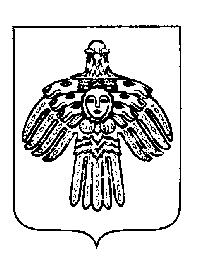 «ПЕЧОРА»  МУНИЦИПАЛЬНÖЙ  РАЙОНСААДМИНИСТРАЦИЯ РАСПОРЯЖЕНИЕ ТШÖКТÖМРАСПОРЯЖЕНИЕ ТШÖКТÖМРАСПОРЯЖЕНИЕ ТШÖКТÖМ 15  января  2024 гг. Печора, Республика Коми                                  №  22 - р  И.о. главы муниципального района – руководителя администрации    Г.С. ЯковинаЯковина Г.С.и.о. главы муниципального района – руководителя администрации МР «Печора», председатель межведомственной рабочей группыФетисова О.И.заместитель руководителя администрации МР «Печора», заместитель председателя межведомственной рабочей группыЧлены межведомственной рабочей группы:Члены межведомственной рабочей группы:Аксенова А.Г.начальник отдела по вопросам социальной политики, здравоохранения и взаимодействия с общественными объединениями администрации МР «Печора»  Ванина Е.А.и.о. главного врача  ГБУЗ РК «Печорская ЦРБ» (по согласованию)Глазкова О.Н. главный специалист отдела по вопросам социальной политики, здравоохранения и взаимодействия с общественными объединениями администрации МР «Печора» Карелина М.В.начальник отделения по вопросам миграции ОМВД России по г. Печоре (по согласованию)Конев А.В.начальник отделения надзорной деятельности и профилактической работы г. Печора (по согласованию)Менников В.Е.заместитель руководителя администрации МР «Печора»Пищула А.Е.начальник 3 пожарно-спасательного отряда ФПС ГПС ГУ МЧС России по Республике Коми (по согласованию)Прошева Л.В.директор ГБУ РК «Комплексный центр социальной защиты населения города Печоры» (по согласованию)Пец Э.Э.Семенюк Ю.В. начальник Управления образования МР «Печора»начальник ОМВД России по г. Печора (по согласованию)Солякова Е.Ф.директор ГУ РК «Центр занятости населения города Печоры» (по согласованию)Терехова Ю.Б.главный государственный санитарный врач по городу Печоре и Печорскому, Ижемскому, Усть-Цилемскому районам (по согласованию)Шадчин А.М.начальник МКУ «Управление по делам ГО и ЧС МР «Печора»